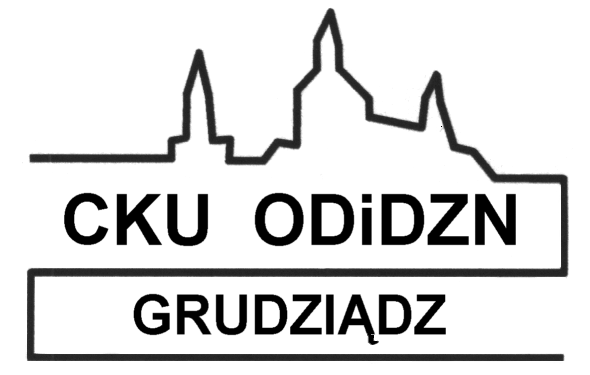 CENTRUM KSZTAŁCENIA USTAWICZNEGO    OŚRODEK DOSKONALENIA I DORADZTWA ZAWODOWEGO NAUCZYCIELI86-300 Grudziądz, ul. Legionów 2  tel. 56 45 136 31, 724 450 342, 603 260 303 fax.  56 45 136 32e-mail: sekretariat@odn-grudziadz.edu.pl      www.odn-grudziadz.edu.plAKREDYTOWANA PLACÓWKA DOSKONALENIA NAUCZYCIELIRADA PEDAGOGICZNA JAKO  KOLEGIALNY ORGAN SZKOŁY  - ZADANIA I KOMPETENCJERADA PEDAGOGICZNA JAKO  KOLEGIALNY ORGAN SZKOŁY  - ZADANIA I KOMPETENCJERADA PEDAGOGICZNA JAKO  KOLEGIALNY ORGAN SZKOŁY  - ZADANIA I KOMPETENCJEOferta przeznaczona dla:Dyrektorzy i wicedyrektorzy, zwłaszcza nowo powołani dyrektorzy i wicedyrektorzy przedszkoli, szkół podstawowych 
i szkół ponadpodstawowych,  zainteresowani nauczycieleDyrektorzy i wicedyrektorzy, zwłaszcza nowo powołani dyrektorzy i wicedyrektorzy przedszkoli, szkół podstawowych 
i szkół ponadpodstawowych,  zainteresowani nauczycieleForma:szkolenieszkoleniePlanowany termin rozpoczęcia:13.04. 2023 r., godz. 16.30ZAPISY DO:  6.04.2023 r.Liczba godzin:4 godziny dydaktyczne4 godziny dydaktyczneOdpłatność:80 zł80 złMiejsce:CKU ODiDZN, ul. Legionów 2 w GrudziądzuCKU ODiDZN, ul. Legionów 2 w GrudziądzuZakres tematyczny:Organy szkoły w aktach prawnych.Kompetencje stanowiące i opiniujące rady pedagogicznej.Prawa i obowiązki dyrektora jako przewodniczącego rady pedagogicznej.Regulamin rady pedagogicznej.Wprowadzanie zmian w statucie szkoły i regulaminie rady pedagogicznej.Podejmowanie uchwał przez Radę Pedagogiczną.Protokołowanie posiedzeń rady pedagogicznej.Organy szkoły w aktach prawnych.Kompetencje stanowiące i opiniujące rady pedagogicznej.Prawa i obowiązki dyrektora jako przewodniczącego rady pedagogicznej.Regulamin rady pedagogicznej.Wprowadzanie zmian w statucie szkoły i regulaminie rady pedagogicznej.Podejmowanie uchwał przez Radę Pedagogiczną.Protokołowanie posiedzeń rady pedagogicznej.Prowadzący:Krzysztof Bylicki – pracownik nadzoru pedagogicznegoKrzysztof Bylicki – pracownik nadzoru pedagogicznegoKierownik szkolenia:Krzysztof Żurawski – doradca metodyczny ODiDZNtel:  697 740 028                           e-mail:  kzurawski@odn-grudziadz.edu.plKrzysztof Żurawski – doradca metodyczny ODiDZNtel:  697 740 028                           e-mail:  kzurawski@odn-grudziadz.edu.plOrganizacja:W celu potwierdzenia swojego uczestnictwa w szkoleniu należy wypełnić i przesłać Kartę zgłoszenia  - link do Karty https://tiny.pl/9kcwlKartę zgłoszenia można również pobrać ze strony Ośrodka http://www.odn-grudziadz.ehost.pl/ w zakładce Zapis elektroniczny lub Zgłoszenia  PobieralniaNa Karcie zgłoszenia konieczne jest podanie adresata faktury:W przypadku, gdy płatnikiem jest osoba uczestnicząca w szkoleniu należy podać dane tej osoby (imię i nazwisko, adres zamieszkania).W przypadku, gdy płatnikiem jest instytucja (szkoła/placówka) należy podać dane dotyczące Nabywcy i Odbiorcy. Dane na zaświadczeniu generowane są na podstawie Karty zgłoszenia.Warunek odbycia szkolenia – minimum 15 osób.Uczestnicy przed szkoleniem otrzymają, na wskazany w karcie zgłoszenia adres email, informację o zakwalifikowaniu się na szkolenieOpłatę za szkolenie proszę dokonać po uzyskaniu informacji 
o zakwalifikowaniu się na szkolenie.W celu potwierdzenia swojego uczestnictwa w szkoleniu należy wypełnić i przesłać Kartę zgłoszenia  - link do Karty https://tiny.pl/9kcwlKartę zgłoszenia można również pobrać ze strony Ośrodka http://www.odn-grudziadz.ehost.pl/ w zakładce Zapis elektroniczny lub Zgłoszenia  PobieralniaNa Karcie zgłoszenia konieczne jest podanie adresata faktury:W przypadku, gdy płatnikiem jest osoba uczestnicząca w szkoleniu należy podać dane tej osoby (imię i nazwisko, adres zamieszkania).W przypadku, gdy płatnikiem jest instytucja (szkoła/placówka) należy podać dane dotyczące Nabywcy i Odbiorcy. Dane na zaświadczeniu generowane są na podstawie Karty zgłoszenia.Warunek odbycia szkolenia – minimum 15 osób.Uczestnicy przed szkoleniem otrzymają, na wskazany w karcie zgłoszenia adres email, informację o zakwalifikowaniu się na szkolenieOpłatę za szkolenie proszę dokonać po uzyskaniu informacji 
o zakwalifikowaniu się na szkolenie.